Sarasota Academy of the Arts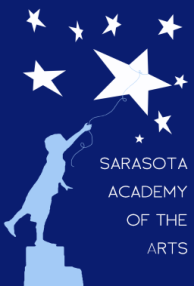 4466 Fruitville RoadSarasota, FL 34232www.sarasotaacademyofthearts.com(941) 377-2278   FAX (941) 404 – 4492Governing Board Agenda – January 11, 2016Call to orderReview/Acceptance of December MinutesFinancial/Treasurer’s Reports Principal’s ReportOld Business	InsuranceNew Business